ΣΑΒΒΑΤΟ, 09/0506:00		ΜΑΖΙ ΤΟ ΣΑΒΒΑΤΟΚΥΡΙΑΚΟΕνημερωτική εκπομπή με τον Γιάννη Σκάλκο και τη Δέσποινα ΚακαλήΑναλύεται η επικαιρότητα με απευθείας συνδέσεις, συνεντεύξεις και ανταποκρίσεις. Ενημερωνόμαστε για ό,τι συμβαίνει στην πολιτική, την οικονομία, την καθημερινότητα, τον πολιτισμό και τον αθλητισμό09:00		ΕΠΙΛΟΓΕΣΕνημερωτική εκπομπή με τον Χρήστο Παγώνη και τη Νίνα ΚασιμάτηΝέες προτάσεις, διαφορετική ματιά, περισσότερες ΕΠΙΛΟΓΕΣ, έρχονται τα Σαββατοκύριακα στην ΕΡΤ1, με θέματα για την κοινωνία, την οικονομία, τον πολιτισμό. Ένα μεγάλο ταξίδι εκεί που οι άνθρωποι αγωνίζονται, οραματίζονται και δημιουργούν. ΕΠΙΛΟΓΕΣ για την πιο μεγάλη παρέα του Σαββατοκύριακου!Τη δική σας παρέα!12:00		ΕΙΔΗΣΕΙΣ – ΑΘΛΗΤΙΚΑ – ΚΑΙΡΟΣ13:00		ΤΟ ΑΛΑΤΙ ΤΗΣ ΓΗΣ «Μάρθα Μαυροειδή – Στάθης Κουκουλάρης» (Ε)Εκπομπή για την ελληνική μουσική παράδοση υπό την επιμέλεια του Λάμπρου Λιάβα“Το «Αλάτι της Γης» μας προσκαλεί σε μια γνωριμία με τη Μάρθα Μαυροειδή, μία από τις σημαντικότερες μουσικούς της νεότερης γενιάς στο τραγούδι και στο πολίτικο λαγούτο (λάφτα).Με συστηματικές μουσικές και μουσικολογικές σπουδές στην Ελλάδα, την Αγγλία και τις ΗΠΑ, η Μάρθα Μαυροειδή δοκιμάζει τα εκφραστικά της μέσα με στόχο μια σύγχρονη προσέγγιση της παραδοσιακής μουσικής, αναζητώντας έμπνευση και σημεία αναφοράς όχι μόνο στην ελληνική αλλά και στις βαλκανικές και μεσογειακές μουσικές παραδόσεις.Με πολύπλευρη δραστηριότητα ως μουσικός αλλά και ως δασκάλα, έχει δημιουργήσει το φωνητικό κουαρτέτο «Γιασεμί» και την Χορωδία Παραδοσιακής Μουσικής «Η Ροδιά» που συμμετέχουν μαζί της στην εκπομπή. Παράλληλα, έχει προσκαλέσει μια παρέα από μουσικούς φίλους και συνεργάτες της, με τους οποίους συμπράττει σε επιλεγμένα τραγούδια και σκοπούς από το Αιγαίο και τη Μικρά Ασία.Κορυφαίος ανάμεσά τους, ο σπουδαίος λαϊκός βιολάτορας του Αιγαίου, ο Στάθης Κουκουλάρης από τον Κινίδαρο της Νάξου, που ερμηνεύει με τον δικό του μοναδικό τρόπο τα ταξίμια, τους μπάλους, τα ζεϊμπέκικα και τον πολύ ιδιαίτερο καβοντορίτικο χορό.Μαζί με τη Μάρθα Μαυροειδή και τον Στάθη Κουκουλάρη παίζουν οι μουσικοί: Στρατής Ψαραδέλλης (πολίτικη λύρα), Γιώργος Βεντουρής (κοντραμπάσο), Μαρία Πλουμή (λαούτο), Σπύρος Μπάλιος (λαούτο) και Μιχάλης Μπακάλης (κρουστά).Στο φωνητικό κουαρτέτο «Γιασεμί» συμμετέχουν οι: Μάρθα Μαυροειδή, Ειρήνη Δερέμπεη, Μαρία Μελαχροινού και Τάσος Πούλιος. Χορεύουν μέλη από το «Λύκειο των Ελληνίδων-Περιφερειακό Τμήμα Χορού Χαλανδρίου» (υπεύθυνη: Γεωργία Λυμπεροπούλου, δάσκαλοι χορού: Λία Παπαπαναγιώτου, Γιώργος Κουλοχέρης και Μυρτώ Φινέ)”15:00		ΕΙΔΗΣΕΙΣ – ΑΘΛΗΤΙΚΑ – ΚΑΙΡΟΣ16:00		ΙΣΤΟΡΙΕΣ ΜΟΔΑΣ «Λευκή μόδα» (Ε)“Η ελληνική μόδα δεν είναι λευκή μόνο όταν σχεδιάζει νυφικά. Ευκαιρία να θυμηθούμε ασπρόμαυρες φωτογραφίες στα ελληνικά νησιά, τον Αριστοτέλη Ωνάση και την Τζάκι στο γάμο τους στον Σκορπιό, την Σοράγια και τις βόλτες της στο αγαπημένο της νησί, τη Μύκονο. Μια Ελλάδα που δεν έχει ανάγκη από φλας για να λάμψει. Αν βέβαια παρατηρήσουμε τις επιδείξεις μόδας made in Greece, στα ξενοδοχεία, στα μουσεία, στις γκαλερί, στο Ζάππειο και παντού, θα διαπιστώσουμε πως το φινάλε των ντεφιλέ είθισται να είναι λευκό.Η Λουκία σχεδιάζει νυφικά-φορέματα-κοστούμια-ρόλους ζωής, εδώ και δεκαετίες, δημιουργώντας ρούχα με συναίσθημα και τζαζ σάουντρακ. Γνωρίζει καλύτερα από τον καθένα πως το λευκό είναι εξαιρετικά δύσκολο χρώμα, εκτός κι αν μοιάζει με οριγκάμι, αν είναι φτιαγμένο σαν από χαρτί.O Xρήστος Κωσταρέλλος αφηγείται τη δική του, σύγχρονη λευκή ιστορία μόδας καθώς όπως λέει, το νυφικό τού δίνει την ευκαιρία να γνωρίσει καλύτερα την πελάτισσά του, αφού συστήνεται σαν οπαδός της ανθρωποκεντρικής μόδας. H Kάτια Ζυγούλη, έχει περπατήσει χιλιόμετρα στην πασαρέλα, έχει φορέσει λευκή δαντέλα, λευκό μετάξι, λευκή μουσελίνα, κι ύστερα από τόσα νυφικά-ρόλους, χρειάστηκε να ανακαλύψει το ένα και μοναδικό ρούχο για να ζήσει το δικό της παραμύθι στην εκκλησία.Ο Λάσκαρης, σχεδιαστής που νοσταλγεί την ιεροτελεστία του λευκού όπως ζωντάνευε σε ξεχασμένες δεκαετίες στα ατελιέ, είναι ένας δημιουργός που ντύνει από πρώτες κυρίες, μέχρι πρωταγωνίστριες του θεάτρου και της όπερας. Τονίζει πως τα σημερινά κορίτσια μπορεί να είναι διαβασμένα, να βομβαρδίζονται από εικόνες στο Instagram, να βλέπουν χιλιάδες νυφικά, αλλά δύσκολα καταλαβαίνουν ποιο είναι το δικό τους …λευκό.Οι MI-RO παίζουν με χρώματα, έχουν κάνει συλλογή εμπνευσμένοι ακόμη και από την Ήπειρο μιας και η ελληνικότητα είναι μέσα τους. Φτιάχνουν λευκά φορέματα που μπορούν να φορεθούν ξανά και ξανά, σίγουρα όχι μόνο μία φορά. Ο Γιώργος Ελευθεριάδης επενδύει στο άσπρο για το φως, τη διάθεση. Προσεγγίζει το λευκό σαν χρώμα ψυχολογίας. Το στοιχείο της αφαίρεσης. Αν σχεδιάζει νυφικά; Aν και δεν χαρακτηρίζει τη δουλειά του, φτιάχνει νυφικά για τις πελάτισσες του, με έναν πιο προσωπικό τρόπο, αγνοώντας τα κοινωνικά στερεότυπα και την προκατάληψη. Ο Μάκης Τσέλιος γνωρίζει καλά πως η απόλυτη πελάτισσα όλων των σχεδιαστών είναι η νύφη και η μητέρα της. Ξέρει το περιβάλλον της νύφης, τους κανόνες του παιχνιδιού, τι σημαίνει «θέλω ένα απλό νυφικό» με το σύνδρομο της Σταχτοπούτας και του χάπι-έντ.Όσο για την Ορσαλία Παρθένη προτιμά να αφηγείται ασπρόμαυρες ιστορίες, αν και θεωρεί ότι το απόλυτο χρώμα είναι το εκρού, το πιο φυσικό από όλη τη χρωματική παλέτα, ο απόλυτος καμβάς. Ίσως γιατί κρύβει αγνότητα, όπως το νυφικό, θα πει, και ταιριάζει σε όλες τις επιδερμίδες…”16:50		Η ΖΩΗ ΑΛΛΙΩΣ «Πάτμος, Μαράθι και Αρκοί» (Β' Μέρος) (ΝΕΑ ΕΚΠΟΜΠΗ)Ένα προσωποκεντρικό ταξιδιωτικό ντοκιμαντέρ με την Ίνα Ταράντου“Στην Πάτμο, την Ιερουσαλήμ του Αιγαίου, θαρρείς πως σε αγγίζει το άπειρο. Ένας πραγματικά θείος τόπος που συνδυάζει άγρια ομορφιά, αυθεντική ελληνικότητα και μεσαιωνικά στοιχεία. Ένα κράμα και οι άνθρωποι αυτού του νησιού. Ντόπιοι ή ξένοι, είναι όλοι βαθιά αφοσιωμένοι στην Πάτμο. Τους ζητήσαμε να μας δείξουν το αγαπημένο τους σημείο. Το μέρος μοναδικό για αυτούς, εκεί που θα πήγαιναν έναν καινούριο φίλο. Κι έτσι ο Χρήστος, ο καινούριος μας φίλος, μας πήγε με το φουσκωτό του στους Αρκιούς. Μόλις 15’ λεπτά μακριά από την Πάτμο, είναι για εκείνον η απόλυτη εξωτική βόλτα, που συνδυάζει ψάρεμα, φαγητό πάνω στο σκάφος με την ψαριά και φυσικά ένα τοπίο μαγευτικό με κρυστάλλινα νερά. Κι από τους Αρκιούς, βρεθήκαμε στο Μαράθι, το αγαπημένο νησάκι του άλλου καινούριου μας φίλου, του Φωκά. Ο Φωκάς είναι εξαιρετικός βουτηχτής και είναι ειδικός να σχεδιάζει θαλάσσιες διαδρομές. Έτσι, μας πήγε στο Μαράθι, μια μικρή όαση 355 στρεμμάτων και 3 κατοίκων! Ο Μιχάλης ο Κάβουρας ή αλλιώς ο “Πειρατής" είναι η χαρακτηριστική φιγούρα του νησιού. Γεννημένος εκεί, δεν το αλλάζει με τίποτα το νησί κι ας κάνει πάνω από ένα μήνα το Χειμώνα να δει άνθρωπο. Πίσω στην Πάτμο, γνωρίσαμε τον Νικόλα το βοσκό στον Κάμπο. Αλλά και τον κ. Λευτέρη με τους γιους του στο καρνάγιο στο Διακόφτι. Ένας χειμαρρώδης άνθρωπος με χίλιες ιστορίες και χίλιες ιδιότητες, καθώς έχει υπάρξει σφουγγαράς, ψαράς, ξυλουργός, καραβομαραγκός και μουσικός. Η περιήγησή μας στο θεοβάδιστο νησί τελείωσε με βόλτα στους Ανεμόμυλους της Χώρας, αλλά και με την όμορφη και χαμογελαστή Εύα, τη σύζυγο του Φωκά. Την Αγγλογιαπωνέζα βιολίστρια που άκουσε την καρδιά της και βρήκε την προσωπική και την οικογενειακή της ευτυχία στην Πάτμο. Το νησί που τη μάγεψε με την ενέργειά του και ακόμη τη γεμίζει χαρά και γαλήνη.”17:45		ΕΙΔΗΣΕΙΣ – ΑΘΛΗΤΙΚΑ – ΚΑΙΡΟΣΚαι Δελτίο στη Νοηματική18:00		COVID-19: ΣΥΝΕΧΗΣ ΕΝΗΜΕΡΩΣΗ Ενημερωτική εκπομπή με τον Κώστα Λασκαράτο19:00		ΚΕΝΤΡΙΚΟ ΔΕΛΤΙΟ ΕΙΔΗΣΕΩΝ – ΑΘΛΗΤΙΚΑ – ΚΑΙΡΟΣΜε τον Γιάννη Δάρρα20:30		ΣΤΑ ΤΡΑΓΟΥΔΙΑ ΛΕΜΕ ΝΑΙ «Αφιέρωμα στο Νίκο Στρατηγό» (Ε)Μουσική εκπομπή με τη Ναταλία Δραγούμη και τον Μιχάλη Μαρίνο“Η εκπομπή «Στα τραγούδια λέμε ΝΑΙ» φιλοξενεί έναν μουσικό με μεγάλη πορεία στη μουσική, το θέατρο, την τηλεόραση ακόμα και το ραδιόφωνο. Τον μαέστρο Νίκο Στρατηγό.Στο studio καλεσμένοι καλλιτέχνες και φίλοι που μοιράστηκαν μαζί του επιτυχίες και στιγμές, που θα μας βάλουν και όλους εμάς σε αυτή τη μεγάλη παρέα του Σαββατόβραδου!Τραγουδούν ζωντανά οι Πίτσα Παπαδοπούλου, Κατερίνα Κούκα, Στέλιος Διονυσίου, Μπάμπης Τσέρτος, Δημήτρης Κοντογιάννης, Παύλος Κοντογιαννίδης, Τάκης Βαμβακίδης, Ανδρέας Λάφης ενώ τραγουδά και χορεύει ο Δημήτρης Παπάζογλου.Μαζί τους, ο σπουδαίος Γιώργος Κωνσταντίνου και οι Ανδρέας Φουστάνος, Ντίνος Σπυρόπουλος, Αναστάσης Κολοβός, Φανή Παρλή, Μάριος Σέρτζιο Μπούσι, Τζούλια Σπυροπούλου, η δημοσιογράφος Κίκα Ρόκα και ο συγγραφέας Κώστας Παπασπήλιος.”23:55		Ο ΜΑΓΚΑΣ - ΜΙΚΡΕΣ ΙΣΤΟΡΙΕΣ (Α' ΤΗΛΕΟΠΤΙΚΗ ΜΕΤΑΔΟΣΗ)Ταινία μικρού μήκους, παραγωγής 2018«Ο 12χρονος Στρατής είναι ο μεγαλύτερος μάγκας της γειτονιάς. Είναι τόσο μάγκας, που όλοι τον φωνάζουν Μάγκα. Σχεδόν όλοι δηλαδή. Το μόνο που του μένει, είναι να το αποδείξει. Σε αυτούς που δεν τον πιστεύουν. Σχεδόν σε όλους δηλαδή.»Βραβεία/Διακρίσεις: Εύφημος Μνεία – Φεστιβάλ Δράμας 2019Σενάριο - Σκηνοθεσία: Αλέξανδρος ΚακανιάρηςΔιεύθυνση φωτογραφίας: Κώστας ΣταμούληςΜοντάζ: Απόστολος ΜηλιώνηςΉχος: Χρήστος Παπαδόπουλος, Παναγιώτης ΔεληνικόλαςΜουσική: Τόλης ΠολυχρονιάδηςΗθοποιοί: Δημήτρης Αντωνίου, Γιώργος Σουξές, Κωνσταντίνος Σειραδάκης, Συμεών Τσακίρης, Μενέλαος Χαζαράκης, Νέλα ΤζάφαΠαραγωγή: ARTemis ProductionsΠαραγωγός/Παραγωγοί: Ανδρομάχη ΑρβανίτηΣκηνικά: Κατερίνα Ζουράρη00:15		ART WEEK «Χάρης Βλαβιανός» (ποιητής) (ΝΕΑ ΕΚΠΟΜΠΗ)Με τη Λένα Αρώνη“Η Λένα Αρώνη συναντάει αυτήν την εβδομάδα τον βραβευμένο ποιητή Χάρη Βλαβιανό.Ο πολυσχιδής ποιητής, συγγραφέας και μεταφραστής μιλάει για τα παιδικά του χρόνια, τα πρώτα τουδιαβάσματα και περιγράφει την πρώτη στιγμή που ένιωσε ότι θα ακολουθήσει αυτήν την πορεία.Ο Xάρης Βλαβιανός μιλάει για την έμπνευση, τη νοοτροπία του Έλληνα απέναντι στην ποίηση, τη φιλαναγνωσία ως πολύτιμο στοιχείο στον άνθρωπο και τον πλούτο που κρύβει αυτή η αγάπη.Αποκαλύπτει επίσης αν ένας ποιητής είναι στην καθημερινή του ζωή ρομαντικός και ευαίσθητος.”01:15		ΤΑ ΣΤΕΚΙΑ - ΙΣΤΟΡΙΕΣ ΑΓΟΡΑΙΟΥ ΠΟΛΙΤΙΣΜΟΥ «Ροκ-Πανκ στην Πλάκα» (ΝΕΑ ΕΚΠΟΜΠΗ)“Πλάκα: Η συνοικία των Θεών. Ένα τοπόσημο άμεσα συνδεδεμένο με τον Ιερό Βράχο της Ακρόπολης, που μοιραία έγινε ο απόλυτος προορισμός για έναν τουρίστα. Πέρα από τα χαρακτηριστικά της ταβερνάκια, η Πλάκα ήταν η γειτονιά που φιλοξένησε τις εμβληματικές μπουάτ, που πρόσφερε ένα άσυλο ελευθερίας και πλήρους αποδοχής, αφού εκεί εμφανίστηκαν τα πρώτα gay bar και που συνέδεσε το όνομά της με την εμφάνιση και λειτουργία των πρώτων θρυλικών ντισκοτέκ!Στα στενά της ωστόσο γραφόταν και μια άλλη ιστορία. Πρόκειται για την εκκόλαψη των πρώτων ροκ και πανκ live μαγαζιών. Έτσι το περιβάλλον τοξικότητας που δημιούργησε η Χούντα λειτούργησε ως ένα εύφλεκτο υλικό για τους νεαρούς αμφισβητίες του δόγματος «ησυχία, τάξη και ασφάλεια». Στους χώρους αυτούς κυριαρχούσε η αντισυμβατικότητα στη μουσική και το στυλ, οι μουσικοί πειραματισμοί, η επαφή των νέων με τους ήχους των μουσικών τους ειδώλων από το εξωτερικό, αλλά και η δημιουργία νέων μουσικών από τα ελληνικά συγκροτήματα που «άνθιζαν» στα underground μουσικά στέκια. Για τους νέους της εποχής (μέσα της δεκαετίας του 70, αρχές του 80) το Tiffany’s, το Skylab, η Αρετούσα, το 2001, η Σοφίτα, το Mad και πολλά άλλα όριζαν την έναρξη μιας νέας εμπειρίας μακριά από τα καθιερωμένα και κοινώς αποδεκτά πρότυπα μουσικής και διασκέδασης.Οι λάτρεις της ροκ αρχικά και της πανκ στην συνέχεια μετέτρεψαν την Πλάκα σε καταφύγιό τους, μακριά από την συνηθισμένη για την εποχή κοινωνική κατακραυγή που έφτανε έως και τον χλευασμό πολλές φορές από τμήματα της κοινωνίας που αδυνατούσαν ή αρνούνταν να κατανοήσουν την αντισυμβατική στάση τους. Ίσως το πλήθος των τουριστών και τα ξενόφερτα μουσικά τους ακούσματα αλλά και η πραγματική υποβάθμιση της Αθηναϊκής συνοικίας την εποχή εκείνη, να ήταν κάποιοι από τους λόγους που οι νέοι στέριωσαν για κάποια χρόνια τα δικά τους στέκια, χώρους έκφρασης, αυθεντικούς και απενοχοποιημένους, ανάμεσα στην πολύβουη Βαβέλ της Πλακιώτικης διασκέδασης.Οι χώροι αυτοί όμως μαζί και με άλλους έπεσαν θύματα της προσπάθειας αναβάθμισης της συνοικίας λίγα χρόνια αργότερα μέσω της απαγόρευσης ηλεκτρικών μουσικών οργάνων στην επικράτεια της Πλάκας. Το ροκ και το πανκ βέβαια μπορεί να μετεγκαταστάθηκαν σε άλλες γειτονιές της πόλης, το στίγμα τους ωστόσο και η μουσική τους δυναμική δεν έσβησε. Ακόμα παραπάνω τα πρώτα αυτά στέκια παρέμειναν σταθερά στις αναμνήσεις και την καρδιά των ιδιοκτητών και των θαμώνων τους που τους θυμούνται μέχρι σήμερα με τρυφερότητα και νοσταλγία.Η περιήγηση μας στα άγνωστα σε πολλούς ροκ και πανκ στέκια της Πλάκας θα πραγματοποιηθεί μέσα από τις αφηγήσεις ανθρώπων που θα μοιραστούν μαζί μας τις ιστορίες τους. Μαζί μας θα βρίσκονται (με αλφαβητική σειρά) οι:Μάκης Αθανασόπουλος (κάτοικος Πλάκας), Γιώργος Βανάκος (Μουσικοσυνθέ-της – Εικαστικός), Θοδωρής Βλαχάκης (drummer Magic de Spell), Νικηφόρος Βουράκης (Ιδιοκτήτης Trip - Mad), Γιάννης Δρόλαπας (Μουσικός), Αθηνά Κα-λογήρου (Remember), Πέτρος Κοζάκος Floorfiller (Μουσικός - DJ), Λούης Κο-ντούλης (Μουσικός – Stress), Νίκος Σπυρόπουλος (Μουσικός – Σπυριδούλα), Ηρακλής Τριανταφυλλίδης (Μουσικοσυνθέτης, Συγγραφέας), Ιωάννης Τσουα-νάτος (Ιδιοκτήτης Athens Remember Fashion), Τόλης Φασόης (Μουσικός – Sharp Ties), Johnny Vavouras (Μουσικός, Ηθοποιός), Frank Panx.”02:00 		ΕΛΛΗΝΙΚΗ ΤΑΙΝΙΑ «Ο λεφτάς»Κωμωδία, παραγωγής 1958«Ένας φτωχός τύπος, ο Θεοδόσης Μέντικας, που ζει σε μια λαϊκή γειτονιά της Αθήνας, διατηρεί μια «τέντα θαυμάτων» σε λούνα παρκ. Μια μέρα μαθαίνει από κάποιον δικηγόρο ότι κληρονόμησε τον αδελφό του, χρόνια ξενιτεμένο στην Αφρική. Το χαρμόσυνο νέο τον κάνει να πουλήσει την τέντα του και να αλλάξει τρόπο ζωής, παρασύροντας και τον ανιψιό του Νάσο, τεχνίτη αυτοκινήτων και ερωτευμένο με τη Μαίρη, κόρη του φίλου του, επίσης ανθρώπου του λούνα παρκ, Μίχου Ντέρμα. Με δανεικά από έναν τοκογλύφο, θείος και ανιψιός ξεφαντώνουν με τη Λούση και την Μπέμπη, οι οποίες έχουν βάλει στο μάτι τα λεφτά τους.Όμως, μια δεύτερη διαθήκη που καθιστά κληρονόμο τον Ντέρμα, απομακρύνει τις δύο συμφεροντολόγες, ενώ ο Ντέρμας αποδεικνύεται άνθρωπος-μάλαμα, δίνοντας στον Θεοδόση τα χρήματα που του ανήκουν. Όσο για τη Μαίρη, είναι πρόθυμη να συγχωρέσει μια στιγμή αδυναμίας στον Νάσο, επειδή τον αγαπά αληθινά.»Σκηνοθεσία: Νίκος Τσιφόρος Σενάριο: Πολύβιος ΒασιλειάδηςΔιεύθυνση φωτογραφίας: Γρηγόρης ΔανάληςΜουσική: Κώστας ΚαπνίσηςΠαίζουν: Βασίλης Αυλωνίτης, Γιώργος Καμπανέλλης, Σμαρούλα Γιούλη, Νίκος Φέρμας, Θάνος Τζενεράλης, Νίκος Ματθαίου, Λαυρέντης Διανέλλος, Σάσα Ντάριο, Μπεάτα Ασημακοπούλου, Γιώργος Γαβριηλίδης κ.ά. ---------------------------------------------------------------------------------------------------------------------------03:30		ΙΣΤΟΡΙΕΣ ΜΟΔΑΣ «Λευκή μόδα»04:15		Η ΖΩΗ ΑΛΛΙΩΣ «Πάτμος, Μαράθι και Αρκοί» (Β' Μέρος) (ΝΕΑ ΕΚΠΟΜΠΗ)05:15		ART WEEK «Χάρης Βλαβιανός» (ποιητής) (ΝΕΑ ΕΚΠΟΜΠΗ)06:15		ΤΑ ΣΤΕΚΙΑ - ΙΣΤΟΡΙΕΣ ΑΓΟΡΑΙΟΥ ΠΟΛΙΤΙΣΜΟΥ «Ροκ-Πανκ στην Πλάκα» (ΝΕΑ ΕΚΠΟΜΠΗ)07:10		ΣΑΝ ΣΗΜΕΡΑ ΤΟΝ 20Ο ΑΙΩΝΑΚΥΡΙΑΚΗ, 10/0507:30		ΘΕΙΑ ΛΕΙΤΟΥΡΓΙΑΑπευθείας μετάδοση από τον Καθεδρικό Ιερό Ναό Αθηνών10:30		ΦΩΤΕΙΝΑ ΜΟΝΟΠΑΤΙΑ «Η Αγία Αικατερίνη του Θεοβάδιστου Όρους Σινά» (Ε)“Η Ιερά Μονή του Σινά, είναι ένα ελληνορθόδοξο χριστιανικό μοναστικό κέντρο, με αδιάκοπη πνευματική ζωή, δεκαεπτά αιώνων. Βρίσκεται στον τόπο ακριβώς, όπου ο Μωυσής είδε το όραμα της Αγίας Βάτου, στους πρόποδες του Όρους Σινά, στην κορυφή του οποίου ο Θεός έδωσε στον Μωυσή τις 10 Εντολές.Η ασκητική ζωή στο κέντρο της ερήμου της χερσονήσου του Σινά, αρχίζει από το τέλος του 3ου αιώνα. Στη Μονή ασκήτεψαν και αγίασαν όλους αυτούς τους αιώνες περισσότεροι από 170 επιφανείς Σιναΐτες Άγιοι.Στο πέρασμα των αιώνων, όχι μόνο απλοί προσκυνητές, αλλά και μεγάλοι θρησκευτικοί και πολιτικοί ηγέτες, έθεσαν υπό την προστασία τους το Μοναστήρι της Αγίας Αικατερίνης: ο Αυτοκράτορας Ιουστινιανός, η Αγία Ελένη, ο ιδρυτής του Ισλάμ, Μωάμεθ, η Μεγάλη Αικατερίνη της Ρωσίας και άλλοι.Τα «Φωτεινά μονοπάτια» επισκέφθηκαν αυτόν τον τόσο σημαντικό θρησκευτικό προορισμό και παρουσιάζουν στους τηλεθεατές την ιστορία της Μονής, τα σημαντικά προσκυνήματα της Αγίας Κορυφής και της Αγίας Βάτου. Το έργο των μοναχών και τη συνύπαρξή τους με τους βεδουίνους. Ιερά κειμήλια και εικόνες που για αιώνες έχουν διαφυλαχθεί στο Σινά και μαρτυρούν την αδιάκοπη πορεία και ακτινοβολία της Μονής, στο πέρασμα του χρόνου.”11:30		ΜΕ ΑΡΕΤΗ ΚΑΙ ΤΟΛΜΗΕκπομπή των Ενόπλων Δυνάμεων12:00		ΕΙΔΗΣΕΙΣ – ΑΘΛΗΤΙΚΑ – ΚΑΙΡΟΣ13:00		ΤΟ ΑΛΑΤΙ ΤΗΣ ΓΗΣ «Ζαγορίσιο γλέντι με τον Γρηγόρη Καψάλη και τον Χρήστο Ζώτο» (Ε)Εκπομπή για την ελληνική μουσική παράδοση υπό την επιμέλεια του Λάμπρου Λιάβα“H εκπομπή είναι αφιερωμένη σε δυο κορυφαίους λαϊκούς οργανοπαίκτες, στον δεξιοτέχνη του κλαρίνου Γρηγόρη Καψάλη και στον δεξιοτέχνη του λαγούτου Χρήστο Ζώτο. Με μακρόχρονη θητεία στο χώρο της μουσικής μας παράδοσης παραμένουν ακμαίοι και ενεργοί, δίνοντας το παρόν στα πανηγύρια και στα λαϊκά γλέντια και διδάσκοντας τους νεότερους.Στο πρώτο μέρος της εκπομπής ο Λάμπρος Λιάβας τους υποδέχεται στο Μουσείο Λαϊκών Οργάνων και μιλά μαζί τους για τη ζωή και τη σχέση τους με τη μουσική και την παράδοση. Στην παρέα προστίθεται και ο Αλέξανδρος Αρκαδόπουλος, μαθητής του Καψάλη, εκπροσωπώντας τη νεότερη γενιά των δεξιοτεχνών στο λαϊκό κλαρίνο.Στο δεύτερο μέρος της εκπομπής η ομάδα μεγαλώνει γύρω από τα τραπέζια με τα παραδοσιακά φαγητά σ’ ένα δυναμικό ηπειρώτικο γλέντι, με επίκεντρο τα Ζαγοροχώρια απ’ όπου κατάγεται ο Γρηγόρης Καψάλης. Για να τον τιμήσουν, ταξίδεψαν στην Αθήνα τα μέλη του Πολιτιστικού Συνδέσμου Ζαγορισίων (με επικεφαλής τον Λάκη Καρά και τον Γιώργο Παπαλεοντίου) και μας προσκαλούν στον κύκλο του χορού με τα παλιά ζαγορίσια (με την επιμέλεια του Γιάννη Τριφύλλη). Γίνεται αναφορά στη μουσική και χορευτική παράδοση του Ζαγορίου και των Ιωαννίνων, ενώ η λαογράφος Ελένη Δούβλη παρουσιάζει τη γαστρονομία της περιοχής.Ο εξαιρετικός τραγουδιστής Γιάννης Παπακώστας, στενός συνεργάτης του Καψάλη, δίνει τον τόνο με το τραγούδι του ανακαλώντας παλιά δίστιχα - «στιχοπλάκια». Στην παρέα και οι μουσικοί Κώστας Κωσταγιώργος (βιολί), Νίκος Κοντός (ντέφι) και Θανάσης Σαμαράς (ντέφι).Η δύναμη και η γοητεία της ηπειρώτικης μουσικής παράδοσης σε συνδυασμό με την εμπειρία του ζαγορίσιου γλεντιού και την υπόσχεση για αντάμωμα στα καλοκαιρινά πανηγύρια της περιοχής!”15:00		ΕΙΔΗΣΕΙΣ – ΑΘΛΗΤΙΚΑ – ΚΑΙΡΟΣ16:00		ΠΡΟΣΩΠΙΚΑ «Οι Ελληνίδες του Μαρόκου και η θέση της γυναίκας στο εξωτικό βασίλειο» (Ε) Με την Έλενα Κατρίτση“Ελληνίδες, που είναι εγκατεστημένες στο Μαρόκο, η κάθε μια για διαφορετικούς λόγους, μιλούν στην Έλενα Κατρίτση για τη ζωή και τις επιλογές τους, αλλά και για τις ομοιότητες και τις διαφορές, στην κουλτούρα και στη θρησκεία, ανάμεσα στη χώρα μας και στο εξωτικό βασίλειο. Αναφέρονται στις παραδόσεις και τις συνήθειες της μαροκινής κοινωνίας και αφηγούνται πώς είναι η ζωή μιας γυναίκας σήμερα, στο Μαρόκο. Η Αθηνά Μαργέτη, είναι σύζυγος του πρώην πρωθυπουργού της χώρας, Ahmed Bahnini, ο οποίος δολοφονήθηκε σε απόπειρα πραξικοπήματος εναντίον του βασιλιά, το 1971. Ανήκει σε μια από τις παλαιότερες ελληνικές οικογένειες που βρίσκονται στο Μαρόκο από τις αρχές του 19ου αιώνα, όταν ο παππούς της έφτασε εκεί μετανάστης από την Κάλυμνο. Μιλά για το Μαρόκο, στο οποίο μεγάλωσε, για την περιπέτεια της ζωής της κι όπως χαρακτηριστικά λέει, αν ξαναγύριζε τον χρόνο πίσω, πάλι θα έκανε τις ίδιες επιλογές, “με τα μάτια κλειστά”. Η Δέσποινα Τράσεν, έφυγε από τον Βόλο για σπουδές στο Παρίσι κι από εκεί βρέθηκε στην Καζαμπλάνκα. Με τον Μαροκινό σύζυγό της, Driss, συμπληρώνει πια σχεδόν μισό αιώνα κοινής ζωής. Αξιοσημείωτο είναι ότι έχουν παντρευτεί όχι μία, ούτε δύο, αλλά τέσσερις φορές. Το μυστικό, όπως η ίδια λέει, βρίσκεται στον σεβασμό που δείχνει ο ένας προς τον άλλο. Η Γιώτα Μαντζώρου, ζει σε ένα προάστιο έξω από το Ραμπάτ με τον σύζυγό της, πρώην Υπουργό Πολιτισμού, πολυβραβευμένο συγγραφέα και καθηγητή Φιλοσοφίας στο Πανεπιστήμιο, Bensalem Himmich, ο οποίος λέει ότι για εκείνον η γυναίκα του είναι... πρωθυπουργός. Η Μηλίτσα Σπύρου, η οποία διατηρεί φαρμακείο σε μια μεσοαστική περιοχή της Καζαμπλάνκα, εξηγεί γιατί -αν και ο Μαροκινός σύζυγός της ήθελε να εγκατασταθούν στην Κύπρο- προτίμησαν τελικά να δημιουργήσουν οικογένεια στη δική του χώρα. Για τη ζωή στο βασίλειο του Μαρόκου, για τις προσπάθειες του βασιλιά να υπογραμμίσει ότι σε θέματα θρησκείας “είναι μια διαφορετική χώρα από τις άλλες ισλαμικές”, αλλά και για μεγάλα κοινωνικά θέματα, όπως ο αναλφαβητισμός και η θέση της γυναίκας στην μαροκινή κοινωνία, μιλά ο πρέσβης της Ελλάδας στο Μαρόκο, Παναγιώτης Σαρρής. Προσωπικές ιστορίες από μια χώρα εξωτική, που φαίνεται ότι έχει κεντρίσει το ενδιαφέρον όχι μόνο ως τουριστικός προορισμός, αλλά και ως προορισμός ζωής” 16:50		Η ΖΩΗ ΑΛΛΙΩΣ «Η Κόνιτσα των βουνών και των ποταμών» (Ε)Ένα προσωποκεντρικό ταξιδιωτικό ντοκιμαντέρ με την Ίνα Ταράντου“Λένε πως η Κόνιτσα είναι ένα μέρος που όποιος το επισκέπτεται, πάντα επιστρέφει... Είναι το γεφύρι της, τα αιωνόβια πλατάνια της και οι φιλόξενοι άνθρωποι. Είναι τα βουνά της που την αγκαλιάζουν και τα ποτάμια της που ξαπλώνουν πάνω της. Με το που πλησιάζεις σε υποδέχονται ο Αώος, ο Βοϊδομάτης και ο Σαραντάπορος. Άγρια υψώνονται μπροστά σου η Τύμφη, ο Σμόλικας και ο Γράμμος. Σχεδόν δυσκολεύεσαι να πιστέψεις στα μάτια σου όταν βλέπεις για πρώτη φορά το πέτρινο μονότοξο γεφύρι που ενώνει τις όχθες του Αώου ποταμού.Μέσα στην καρδιά του φαραγγιού, τόσο ψηλά που λες πως αγγίζει τον ουρανό βρίσκεται η Μονή Στομίου. Με λίγη βοήθεια και πολύ πίστη ότι θα τα καταφέρουμε, μέσα από ένα πανέμορφο αλλά δύσκολο μονοπάτι, φθάσαμε κι εμείς εκεί που έζησε για λίγο ο γέροντας Παḯσιος.Όταν χορτάσεις παρθένα φύση, άγρια βλάστηση και λιθόκτιστα χωριά, έρχεται η περιπέτεια. Γι’ αυτούς που τους αρέσει να δοκιμάζουν τα όριά τους, ας έρθουν μαζί μας να περάσουμε τη Via Ferrata, μετά από πεζοπορία μέσα στο Δρυμό δηλαδή, να περάσουμε τη γέφυρα με τα συρματόσχοινα πάνω από τον Αώο.Είπαμε όμως να ανεβούμε ακόμη πιο ψηλά. Στους Πάδες, ένα μικρό, κουκλίστικο χωριό στα 1.140 μέτρα, στις πλαγιές του Σμόλικα. Εκεί που μερικά νέα παιδιά αποφάσισαν να κάνουν το βουνό σπίτι τους και να δώσουν νέα ζωή στον τόπο. Στους Πάδες γνωρίσαμε και την ιστορία του πολύ ξεχωριστού Ηλία, που αποφάσισε να ζει τη ζωή του κάνοντας μακροχρόνια ταξίδια με μηχανή σε όλο τον κόσμο και γράφοντας βιβλία γι’ αυτό.Και όλη αυτή τη διαδρομή τη γιορτάσαμε με το κλαρίνο του Σπύρου και τα τραγούδια της παρέας του. Ήταν μια διαδρομή που ο Νίκος από την Κόνιτσα, ο Δημήτρης, η Αγγελική, ο Ηλίας και ο Ανάσας στους Πάδες, ο μοναχός Παύλος, ο Ηγούμενος Κοσμάς και όλοι όσοι συναντήσαμε εδώ, μοιράστηκαν μαζί μας … Μια ζωή Αλλιώς”17:45		ΕΙΔΗΣΕΙΣ – ΑΘΛΗΤΙΚΑ – ΚΑΙΡΟΣΚαι Δελτίο στη Νοηματική18:00		Η ΜΗΧΑΝΗ ΤΟΥ ΧΡΟΝΟΥ «Δημήτρης Μητροπάνος» (Ε)Με τον Χρίστο Βασιλόπουλο“Τη ζωή και την καριέρα του τραγουδιστή Δημήτρη Μητροπάνου, παρουσιάζει η «Μηχανή του χρόνου». Ο ίδιος ο τραγουδιστής μέσα από μια συνέντευξη που έδωσε στον Χρίστο Βασιλόπουλο το 2011, περιγράφει τα παιδικά του χρόνια στα Τρίκαλα, τη φυγή για την Αθήνα όπου έκανε το ξεκίνημά του και την καταξίωση στον χώρο του τραγουδιού.Ο Δημήτρης Μητροπάνος γεννήθηκε στην Αγία Μονή Τρικάλων, όπου μεγάλωσε με τη μητέρα και την αδελφή του. Ο πατέρας του συμμετείχε στο αντάρτικο και η οικογένεια τον θεωρούσε νεκρό. Το ρόλο του πατέρα είχε αναλάβει ο θείος του τραγουδιστή, ο οποίος ήταν επίσης αριστερός. Για τον λόγο αυτό ο Μητροπάνος κουβαλούσε το στίγμα του κομμουνιστή και δέχτηκε σε νεαρή ηλικία απειλές ότι δεν θα τον άφηναν να σπουδάσει. Έτσι έφυγε για την Αθήνα όπου ζούσε ήδη ο θείος του. Στην πρωτεύουσα οργανώθηκε στη νεολαία των Λαμπράκηδων και έκανε το ξεκίνημα του στο τραγούδι όταν τον άκουσε ο Γρηγόρης Μπιθικώτσης σε μια εκδήλωση που είχε πάει με τον θείο του. Σύντομα έγινε «μαθητής» του Ζαμπέτα και λίγο αργότερα έκανε και τα πρώτα του βήματα στη δισκογραφία. Για αρκετά χρόνια συνεργάστηκε με τον Τάκη Μουσαφίρη και τον Σπύρο Παπαβασιλείου αλλά όταν θέλησε να συνεργαστεί και με άλλους δημιουργούς, αναγκάστηκε να αλλάξει δισκογραφική εταιρία και πήγε στην ΜΙΝΟΣ–ΕΜΙ.Όπως εξηγεί στην εκπομπή ο πρόεδρος της ΜΙΝΟΣ, Μάκης Μάτσας, ο Μητροπάνος έκανε τότε μια δεύτερη και πιο επιτυχημένη καριέρα. Η εκπομπή παρουσιάζει τις συνεργασίες- σταθμούς του τραγουδιστή με συνθέτες όπως ο Λάκης Παπαδόπουλος, ο Μάριος Τόκας, ο Θάνος Μικρούτσικος, καθώς και τις ιστορίες τραγουδιών που άφησαν εποχή όπως το «Σ’ αναζητώ στη Σαλονίκη», «τα Λαδάδικα», το «Πάντα γελαστοί» και φυσικά η περίφημη «Ρόζα».Φίλοι και συνεργάτες του Δημήτρη Μητροπάνου, όπως ο ηθοποιός Σπύρος Παπαδόπουλος, ο μουσικός παραγωγός Ηλίας Μπενέτος, η ραδιοφωνική παραγωγός Μαργαρίτα Μυτιληναίου, ο συνθέτης Θάνος Μικρούτσικος, περιγράφουν τον χαρακτήρα του τραγουδιστή που αγαπήθηκε πολύ όχι μόνο από ανθρώπους της γενιάς του αλλά και από τη νεολαία. Αριστερός, Ολυμπιακός, λιγομίλητος και πάνω από όλα άνθρωπος, λένε οι δικοί του άνθρωποι.Η επαγγελματική επιτυχία του τραγουδιστή, συμπληρώθηκε και από την προσωπική ευτυχία, με τον γάμο του με τη Βένια Μητροπάνου και τη γέννηση των δύο κοριτσιών του. Η εκπομπή παρουσιάζει την περιπέτεια της υγείας του Δημήτρη Μητροπάνου και το αιφνίδιο τέλος του στις 17 Απριλίου 2012 αφήνοντας ένα μεγάλο κενό στο ελληνικό τραγούδι”19:00		ΚΕΝΤΡΙΚΟ ΔΕΛΤΙΟ ΕΙΔΗΣΕΩΝ – ΑΘΛΗΤΙΚΑ – ΚΑΙΡΟΣΜε τον Γιάννη Δάρρα20:30		ΑΘΛΗΤΙΚΗ ΚΥΡΙΑΚΗ  Η ιστορική εκπομπή της ΕΡΤ, «Αθλητική Κυριακή» δίνει ακόμα ένα ραντεβού με τους Έλληνες φιλάθλουςΜε τον Περικλή Μακρή21:30		ΕΛΛΗΝΙΚΗ ΤΑΙΝΙΑ «Οι φανταρίνες»Κωμωδία, παραγωγής 1979«Μια γυναίκα λοχαγός, εκπαιδεύτρια σ’ έναν λόχο γυναικών, αναλαμβάνει να αποδείξει τις ικανότητες της ομάδας της, ενάντια στο λόχο των αντρών, που εκπαιδεύει ο ταγματάρχης άντρας της.»Σκηνοθεσία: Ντίμης ΔαδήραςΣενάριο: Γιώργος ΜυλωνάςΜουσική: Γιώργος ΧατζηνάσιοςΦωτογραφία: Άρης ΣταύρουΜοντάζ: Γιάννης ΤσιτσόπουλοςΠαίζουν: Ρένα Βλαχοπούλου, Ντίνος Ηλιόπουλος, Μαίρη Βιδάλη, Ντάνος Λυγίζος, Γιάννης Ζαβραδινός, Ελένη Φιλίνη, Στάθης Ψάλτης, Αντώνης Παπαδόπουλος, Πάρις Λαμπράκος, Αθηνόδωρος Προύσαλης, Δήμητρα Νομικού, Έλσα Βροχοπούλου, Ελένη Σάνιου, Ισμήνη Καλέση, Λάζος Τερζάς, Εύα Ηλιοπούλου, Λία Φλέσσα, Δημήτρης Ζακυνθινός, Μαρία Κώνστα, Λάκης Γκέκας, Δημήτρης Γκέκας, Μιχάλης Δεσύλλας, Κωστής Μεγαπάνος, Γιώργος Κουσούρης, Τάνια Μυλωνά, Αλέκος Ζαρταλούδης, Έφη Οικονομάκη, Σούλα Κατσιμπάρδη, Ρούλα Κανελλοπούλου, Μαργαρίτα Παπαδοπούλου, Χρήστος Σάββας, Λίτσα Ματράκη, Λίλη Γεωργίου, Γιάννης Κοκορογιάννης, Φ. Γκρίμπα, Κατερίνα Ιωαννίδου23:30		SELFIE RELOADED «Μεγάλη και Μικρή Πρέσπα» (ΝΕΑ ΕΚΠΟΜΠΗ)Ταξιδιωτικό τηλεπαιχνίδι, που παρουσιάζει & σκηνοθετεί ο Παναγιώτης Κουντουράς“Το «Selfie» επιστρέφει ξανά στις Πρέσπες για να επισκεφτεί, αυτή τη φορά, τα παραλίμνια χωριά τους: τους Ψαράδες στη Μεγάλη Πρέσπα και τον Άγιο Αχίλλειο στη Μικρή Πρέσπα! Ξεκινάμε την περιήγησή μας από τις όχθες της Μεγάλης Πρέσπας στους Ψαράδες και επισκεπτόμαστε το Μνημείο Πεσόντων 1940-41, το Λιμάνι των Ψαράδων και πηγαίνουμε με βάρκα για να δούμε τις βυζαντινές βραχογραφίες απέναντι από τους Ψαράδες. Συνεχίζουμε στον Άγιο Αχίλλειο στη Μικρή Πρέσπα -το δεύτερο κατοικημένο νησί σε λίμνη στην Ελλάδα, μετά το νησί των Ιωαννίνων- για να επισκεφτούμε ένα από τα γλυπτά, που σήμερα κοσμούν το δημόσιο χώρο, από τα συμπόσια γλυπτικής που διοργανώνονται εκεί, την εκκλησία του Αγίου Αχιλλείου και, τέλος, την περίφημη Βασιλική του Αγίου Αχιλλείου.Στο δεύτερο γύρο του παιχνιδιού αναστατώνουμε και τα δύο παραλίμνια χωριά, αναζητώντας Memory Selfie και συνεχίζουμε στον τρίτο γύρο του παιχνιδιού με ένα «τοπικό παιχνίδι γνώσεων».Παράλληλα, συναντάμε και συζητάμε με τον Γιώργο Παρασκευόπουλο, έναν από τους λιγοστούς κατοίκους του Αγίου Αχιλλείου, τη Λητώ Παπαδοπούλου, περιβαλλοντολόγο και εκπρόσωπο του Φορέα Διαχείρισης Εθνικού Δρυμού Πρεσπών, καθώς και τον Παναγιώτη Πασχαλίδη, δήμαρχο του Δήμου Πρεσπών για τις ιδιαιτερότητες αυτού του ακριτικού τόπου. Στον τελικό γύρο ένας αγώνας κανό, που διοργανώθηκε με τη βοήθεια του Χρήστου Ναούμ και της Ανθής Γρηγοράτου από την ομάδα Eco Tourismo, θα καθορίσει τον νικητή.Ολοκληρώνουμε την περιήγησή μας στα παραλίμνια χωριά των Πρεσπών, στο χώρο της Βασιλικής του Αγίου Αχιλλείου, όπου με τη συνοδεία παραδοσιακής μουσικής ανακοινώνουμε το νικητή του συγκεκριμένου επεισοδίου και αποχαιρετούμε τις πανέμορφες Πρέσπες”---------------------------------------------------------------------------------------------------------------------------00:30		Η ΜΗΧΑΝΗ ΤΟΥ ΧΡΟΝΟΥ «Δημήτρης Μητροπάνος» (Ε)01:30		ΕΛΛΗΝΙΚΗ ΤΑΙΝΙΑ «Οι φανταρίνες»03:20		ΤΟ ΑΛΑΤΙ ΤΗΣ ΓΗΣ «Ζαγορίσιο γλέντι με τον Γρηγόρη Καψάλη και τον Χρήστο Ζώτο» (Ε)05:20		ΣΑΝ ΣΗΜΕΡΑ ΤΟΝ 20Ο ΑΙΩΝΑΔΕΥΤΕΡΑ, 11/05 05:30		… ΑΠΟ ΤΙΣ ΕΞΙ Ενημερωτική εκπομπή με τους Δημήτρη Κοτταρίδη και Γιάννη ΠιτταράΜε μια δυναμική δημοσιογραφική ομάδα, με ζωντανές συνδέσεις από τους τόπους όπου εξελίσσονται τα γεγονότα, με αξιοποίηση του δικτύου ανταποκριτών της ΕΡΤ στην Ελλάδα και στον κόσμο, η εκπομπή θα παρουσιάζει όλη την ειδησεογραφία, με την εγκυρότητα και την αξιοπιστία της ΕΡΤ.Πολιτική, οικονομία, κοινωνία, διεθνείς εξελίξεις, αθλητισμός, χρηστικές ειδήσεις, κάθε τι που συμβαίνει στην Αθήνα, τη Θεσσαλονίκη και την Περιφέρεια – ό,τι αφορά στην καθημερινότητα του πολίτη θα βρίσκεται στο επίκεντρο της εκπομπής, κάθε μέρα.10:00		ΕΠΙΚΟΙΝΩΝΙΑΕνημερωτική εκπομπή με τη Μάριον ΜιχελιδάκηΚεντρικό ρόλο στην εκπομπή έχει πάντα η επικαιρότητα, δίνοντας όμως έμφαση στα θέματα που αφορούν την καθημερινότητα των πολιτών. Η δημοσιογραφική ομάδα επιμελείται ρεπορτάζ – «φακέλους» για την υγεία, την παιδεία, τη διατροφή, την καινοτομία, το περιβάλλον και τον πολιτισμό, ενώ παρουσιάζει και προσωπικές ιστορίες -γνωστών και αγνώστων στο κοινό- σημαντικών ανθρώπων12:00		ΕΙΔΗΣΕΙΣ – ΑΘΛΗΤΙΚΑ – ΚΑΙΡΟΣ13:00		ΣΥΝΔΕΣΕΙΣ Ενημερωτική εκπομπή με τους Κώστα Λασκαράτο, Χρύσα Παπασταύρου και Κώστα ΠαπαχλιμίντζοΚάθε μεσημέρι στις 13:00 και για δύο ώρες ο Κώστας Λασκαράτος, η Χρύσα Παπασταύρου και ο Κώστας Παπαχλιμίντζος κάνουν «Συνδέσεις» με όλο το δίκτυο των δημοσιογράφων της ΕΡΤ εντός και εκτός Ελλάδος, προβάλλοντας κάθε είδηση που επηρεάζει τη ζωή μας15:00		ΕΙΔΗΣΕΙΣ – ΑΘΛΗΤΙΚΑ – ΚΑΙΡΟΣΜε τον Αντώνη Αλαφογιώργο16:00		COVID - 19: ΣΥΝΕΧΗΣ ΕΝΗΜΕΡΩΣΗΕνημερωτική εκπομπή με τη Σταυρούλα Χριστοφιλέα17:30		ΕΙΔΗΣΕΙΣ – ΑΘΛΗΤΙΚΑ – ΚΑΙΡΟΣΚαι Δελτίο στη Νοηματική18:00		COVID - 19: ΣΥΝΕΧΗΣ ΕΝΗΜΕΡΩΣΗ (συνέχεια)Ενημερωτική εκπομπή με τη Σταυρούλα Χριστοφιλέα19:00		ΚΕΝΤΡΙΚΟ ΔΕΛΤΙΟ ΕΙΔΗΣΕΩΝ – ΑΘΛΗΤΙΚΑ – ΚΑΙΡΟΣΜε την Αντριάνα Παρασκευοπούλου20:30		ΒΙΟΙ ΠΑΡΑΛΛΗΛΟΙ «Νίκος Ζαχαριάδης-Θεμιστοκλής Σοφούλης: Η σύγκρουση δύο κόσμων» (Ε)Σειρά ιστορικών ντοκιμαντέρ “Ο Ελληνικός Εμφύλιος Πόλεμος 1946-1949, ήταν η περίοδος ενόπλων, αντι-ανταρτικών συγκρούσεων που πραγματοποιήθηκαν μεταξύ του Ελληνικού Στρατού και των ανταρτικών δυνάμεων του αποκληθέντος Δημοκρατικού Στρατού Ελλάδας που βρισκόταν υπό τον έλεγχο του Κομμουνιστικού Κόμματος και κατέληξε σε ήττα του Δ.Σ.Ε.Πολιτικοί ηγήτορες των αντιπάλων αυτών μερών ήταν ο Νίκος Ζαχαριάδης, γενικός γραμματέας του Κομμουνιστικού Κόμματος Ελλάδας και ο Θεμιστοκλής Σοφούλης πρωθυπουργός της Ελλάδας.Στο ντοκιμαντέρ μιλούν οι: Ευάνθης Χατζηβασιλείου (καθηγητής στο Τμήμα Ιστορίας και Αρχαιολογίας ΕΚΠΑ), Κωνσταντίνα Μπότσιου (αναπληρώτρια καθηγήτρια Σύγχρονης Ιστορίας και Διεθνούς Πολιτικής στο Πανεπιστήμιο Πελοποννήσου), Διονύσης Χουρχούλης (διδάσκων Ιστορία Διεθνών Σχέσεων στο Ιόνιο Πανεπιστήμιο), Γιώργος Πετρόπουλος (δημοσιογράφος – ιστορικός), Σωτήρης Ριζάς (διευθυντής Ερευνών στην Ακαδημία Αθηνών).”21:30		ΕΛΛΗΝΙΚΗ ΤΑΙΝΙΑ «Απ’ τα αλώνια στα σαλόνια»Έτος παραγωγής: 1972«Μια αφελής χωριατοπούλα με λαϊκή φωνή, η Μαγδάλω, ταξιδεύει για την Αθήνα και στο τραίνο γνωρίζεται με τον Φώντα Γεωργίου, έναν κοντραμπασίστα που δίνει συχνά ρεσιτάλ κλασικής μουσικής. Όμως οι ριζικά διαφορετικές απόψεις τους, περί μουσικής, δημιουργούν ένταση μεταξύ τους που φτάνει στα όρια της απέχθειας. Στην πρωτεύουσα, η Μαγδάλω πιάνει δουλειά σε ένα νυχτερινό κέντρο, δίπλα σε έναν διάσημο τραγουδιστή, και σύντομα γίνεται σταρ του λαϊκού πενταγράμμου με το όνομα Μάγδα, ενώ ο Φώντας δεν σταυρώνει δουλειά με τίποτα παρά τις φιλότιμες προσπάθειες του ατζέντη του. Για να τα βγάλει πέρα αναγκάζεται να ασχοληθεί λάθρα με τη σύνθεση λαϊκών ασματίων, κάνοντας μάλιστα και μεγάλες επιτυχίες.»Παίζουν: ΔΕΣΠΟΙΝΑ ΣΤΥΛΙΑΝΟΠΟΥΛΟΥ, ΝΙΚΟΣ ΡΙΖΟΣ, ΛΑΥΡΕΝΤΗΣ ΔΙΑΝΕΛΛΟΣ, ΣΤΑΥΡΟΣ ΞΕΝΙΔΗΣ, ΜΑΚΗΣ ΔΕΜΙΡΗΣ, ΑΘΗΝΟΔΩΡΟΣ ΠΡΟΥΣΑΛΗΣ, ΜΙΤΣΗ ΚΩΝΣΤΑΝΤΑΡΑ Σενάριο: Λάκης Μιχαηλίδης Σκηνοθεσία: Γιώργος Σκαλενάκης23:00		ΜΟΝΟΓΡΑΜΜΑ «Μανώλης Μητσιάς» (Ε)Η εκπομπή, που έχει χαρακτηριστεί ‘Εθνικό Αρχείο’, καταγράφει τα πρόσωπα που σηματοδότησαν με τηνπαρουσία και το έργο τους την πνευματική, πολιτιστική και καλλιτεχνική πορεία του τόπου μας“Σε μια γνήσια λαϊκή φωνή, που «φέρει» ένα ήθος σπάνιο στους καιρούς μας, είναι αφιερωμένο το Μονόγραμμα αυτής της εβδομάδας.Ο Μανώλης Μητσιάς σεμνός και διακριτικός δεν είναι από τους ανθρώπους που συνηθίζουν να προβάλλουν τον εαυτό τους στα Μedia, ούτε και μοιάζει να τον ενδιαφέρει κάτι τέτοιο.Είναι Μακεδόνας και υπηρετεί εδώ και τριάντα χρόνια με συνέπεια και διακριτικότητα το τραγούδι, αυτό που λέμε ποιοτικό και παιδευτικό. Ποτέ δεν συμβιβάστηκε, ούτε ζήτησε την εύκολη επιτυχία.Οι σημαντικότεροι συνθέτες του καιρού μας, ο Μίκης Θεοδωράκης, ο Μάνος Χατζιδάκις, ο Δήμος Μούτσης (που τον πρωτοεμπιστεύτηκε με τα αξέχαστα τραγούδια «Ελευσίνα» και «Αυτά τα χέρια»), ο Χρήστος Λεοντής και άλλοι, του έδωσαν τραγούδια τους, τραγούδια που ανέδειξε με τη βυζαντινή φωνή του, τραγούδια που έγιναν πασίγνωστα και ταυτίστηκαν με τον τραγουδιστή.Μας μιλάει για τα παιδικά του χρόνια, για τα πιστεύω του και τις ηθικές αξίες που διδάχτηκε και βίωσε στο γενέθλιο τόπο του.Μιλάει για την αγαπημένη του γυναίκα, τη Λίτσα, την οποία και ευχαριστεί δημόσια για τα τόσα χρόνια που στάθηκε δίπλα του και στον στήριξε στους δύσκολους καιρούς και για τον αγαπημένο του μοναχογιό, Μίλτο.”23:30		ΣΑΝ ΜΑΓΕΜΕΝΟΙ... «”Το ξύπνημα της άνοιξης” του Φρανκ Βέντεκιντ» (Ε)Εκπομπή για το θέατρο με τον Γιώργο Δαράκη “Οι πρώτες διερευνητικές ματιές στον έρωτα, στη σεξουαλικότητα, στη φιλία, στο ρομαντισμό, στη βία.Η αθωότητα των πρώτων παρορμήσεων και μια κοινωνία εστιασμένη στην καταστολή τους.Το πέρασμα από την παιδικότητα στην ενηλικίωση κάτω από το άγρυπνο βλέμμα των ενηλίκων.Ένα έργο-γροθιά στο συντηρητισμό και στην υποκρισία.Στην εκπομπή, οι ηθοποιοί Μαρία Σκουλά, Βαγγέλης Αμπατζής, Ασημίνα Αναστασοπούλου, Κορίνα-Άννα Γκουγκουλή, Γιώργος Δικαίος, Αναστάσης Λαουλάκος, Μάνος Πετράκης και Νάνσυ Σιδέρη, μιλούν στον Γιώργο Δαράκη για τον τρόπο που προσέγγισαν το έργο.Τέλος, ο κριτικός θεάτρου Κώστας Γεωργουσόπουλος αναφέρεται στο έργο του Φρανκ Βέντεκιντ και στη σημασία του”00:00		Η ΜΗΧΑΝΗ ΤΟΥ ΧΡΟΝΟΥ «Λήσταρχος Νταβέλης» (Ε)Με τον Χρίστο Βασιλόπουλο00:50		ΣΑΝ ΣΗΜΕΡΑ ΤΟΝ 20Ο ΑΙΩΝΑ---------------------------------------------------------------------------------------------------------------------------01:00		ΒΙΟΙ ΠΑΡΑΛΛΗΛΟΙ «Νίκος Ζαχαριάδης - Θεμιστοκλής Σοφούλης: Η σύγκρουση δύο κόσμων» 02:00		ΕΛΛΗΝΙΚΗ ΤΑΙΝΙΑ «Απ’ τα αλώνια στα σαλόνια»03:30		ΜΟΝΟΓΡΑΜΜΑ «Μανώλης Μητσιάς» (Ε)04:00		ΣΑΝ ΜΑΓΕΜΕΝΟΙ... «”Το ξύπνημα της άνοιξης” του Φρανκ Βέντεκιντ» (Ε)04:30		ON THE ROAD «Πηνειός» (Ε)05:10		ΣΑΝ ΣΗΜΕΡΑ ΤΟΝ 20Ο ΑΙΩΝΑΤΡΙΤΗ, 12/0505:30		… ΑΠΟ ΤΙΣ ΕΞΙ Ενημερωτική εκπομπή με τους Δημήτρη Κοτταρίδη και Γιάννη Πιτταρά10:00		ΕΠΙΚΟΙΝΩΝΙΑΕνημερωτική εκπομπή με τη Μάριον Μιχελιδάκη12:00		ΕΙΔΗΣΕΙΣ – ΑΘΛΗΤΙΚΑ – ΚΑΙΡΟΣ13:00		ΣΥΝΔΕΣΕΙΣ Ενημερωτική εκπομπή με τους Κώστα Λασκαράτο, Χρύσα Παπασταύρου και Κώστα Παπαχλιμίντζο15:00		ΕΙΔΗΣΕΙΣ – ΑΘΛΗΤΙΚΑ – ΚΑΙΡΟΣΜε τον Αντώνη Αλαφογιώργο16:00		COVID - 19: ΣΥΝΕΧΗΣ ΕΝΗΜΕΡΩΣΗΕνημερωτική εκπομπή με τη Σταυρούλα Χριστοφιλέα17:30		ΕΙΔΗΣΕΙΣ – ΑΘΛΗΤΙΚΑ – ΚΑΙΡΟΣΚαι Δελτίο στη Νοηματική18:00		COVID - 19: ΣΥΝΕΧΗΣ ΕΝΗΜΕΡΩΣΗ (συνέχεια)Ενημερωτική εκπομπή με τη Σταυρούλα Χριστοφιλέα19:00		ΚΕΝΤΡΙΚΟ ΔΕΛΤΙΟ ΕΙΔΗΣΕΩΝ – ΑΘΛΗΤΙΚΑ – ΚΑΙΡΟΣΜε την Αντριάνα Παρασκευοπούλου20:30		Η ΜΗΧΑΝΗ ΤΟΥ ΧΡΟΝΟΥ «Εργατικές διεκδικήσεις και οκτάωρο» (Ε)Με τον Χρίστο Βασιλόπουλο21:30		ΤΑΞΙΔΕΥΟΝΤΑΣ ΣΤΗΝ ΕΛΛΑΔΑ «Ζαγόρι» (Ε)Ταξιδιωτικό ντοκιμαντέρ με τη Μάγια Τσόκλη22:00		Η ΖΩΗ ΕΙΝΑΙ ΣΤΙΓΜΕΣ «Άγγελος Αντωνόπουλος» (Ε)Με τον Ανδρέα Ροδίτη“ Καλεσμένος του Ανδρέα Ροδίτη, ο ευαίσθητος, τρυφερός και ανθρώπινος Άγγελος Αντωνόπουλος, μας ταξιδεύει σε στιγμές της ζωής του.”23:15		ΣΗΜΕΙΟ ΣΥΝΑΝΤΗΣΗΣ «Κώστας Μακεδόνας - Πυγμαλίων Δαδακαρίδης» (ΝΕΑ ΕΚΠΟΜΠΗ)Τοκ σόου που βασίζεται σ’ ένα φρέσκο και πρωτότυπο εύρημα χωρίς παρουσιαστή και καλεσμένο, αλλάμε πρωταγωνιστές δύο γνωστά – και συνήθως ετερόκλητα- πρόσωπα από τον δημόσιο βίο“ Ο σπουδαίος τραγουδιστής Κώστας Μακεδόνας και ο δημοφιλής ηθοποιός Πυγμαλίων Δαδακαρίδης μας φανερώνουν το δικό τους «Σημείο Συνάντησης», μέσα από μία ειλικρινή συζήτηση για όλα όσα λένε οι άνδρες μεταξύ τους.Οι δύο καλλιτέχνες μιλούν για την άγνωστη, στο ευρύ κοινό, φιλία τους ενώ περιγράφουν σημαντικές στιγμές τους τόσο από τον χώρο της Τέχνης όσο και από την προσωπική τους ζωή.Πώς αποφάσισε ο Κώστας Μακεδόνας παράλληλα με την μουσική του καριέρα να ασκήσεί και το επάγγελμα του πιλότου; Σε ποιους ανθρώπους χρωστάει ένα ευχαριστώ και γιατί συμμετείχε πριν λίγα χρόνια σε κριτική επιτροπή τάλεντ σόου; Επίσης, πώς αισθάνεται ως πατέρας δύο παιδιών και πώς ισορροπεί την οικογενειακή του ζωή με τις αυξημένες υποχρεώσεις του;Από την άλλη, ο Πυγμαλίων μιλάει για τα παιδικά του χρόνια στην Αγγλία, τον τρόπο που τον επηρέασε το διαζύγιο των γονιών του, ποιο χαρακτηριστικό δεν αντέχει στους ανθρώπους και για ποιο λόγο δε νιώθει ακόμα έτοιμος να αποκτήσει οικογένεια και παιδιά. Τέλος, σχολιάζει την χρονιά που πέρασε στα επαγγελματικά του ως την καλύτερη του, αφού έδωσε έντονο στίγμα σε θέατρο, κινηματογράφο και τηλεόραση με μεγάλη επιτυχία.Η μουσική, η υποκριτική αλλά και τα μαθήματα ζωής κυριαρχούν στη συζήτηση του Κώστα Μακεδόνα και του Πυγμαλίωνα Δαδακαρίδη.”23:45		ΣΑΝ ΣΗΜΕΡΑ ΤΟΝ 20Ο ΑΙΩΝΑ---------------------------------------------------------------------------------------------------------------------------00:00		Η ΜΗΧΑΝΗ ΤΟΥ ΧΡΟΝΟΥ «Εργατικές διεκδικήσεις και οκτάωρο» (Ε)01:00		ΖΗΤΩ ΤΟ ΕΛΛΗΝΙΚΟ ΤΡΑΓΟΥΔΙ «Νυχτερινά κέντρα της Αθήνας» (Ε)Εκπομπή Αρχείου02:00		Η ΖΩΗ ΕΙΝΑΙ ΣΤΙΓΜΕΣ «Άγγελος Αντωνόπουλος» (Ε)03:00		ΣΗΜΕΙΟ ΣΥΝΑΝΤΗΣΗΣ «Κώστας Μακεδόνας - Πυγμαλίων Δαδακαρίδης» (ΝΕΑ ΕΚΠΟΜΠΗ)03:45		ΕΝΤΟΣ ΑΤΤΙΚΗΣ «Ραφήνα» Ταξιδιωτικό οδοιπορικό04:00		ΤΑΞΙΔΕΥΟΝΤΑΣ ΣΤΗΝ ΕΛΛΑΔΑ «Ζαγόρι» (Ε)04:30		ON THE ROAD «Λάρισα» (Ε)05:10		ΣΑΝ ΣΗΜΕΡΑ ΤΟΝ 20Ο ΑΙΩΝΑΤΕΤΑΡΤΗ, 13/05 05:30		… ΑΠΟ ΤΙΣ ΕΞΙ Ενημερωτική εκπομπή με τους Δημήτρη Κοτταρίδη και Γιάννη Πιτταρά10:00		ΕΠΙΚΟΙΝΩΝΙΑΕνημερωτική εκπομπή με τη Μάριον Μιχελιδάκη12:00		ΕΙΔΗΣΕΙΣ – ΑΘΛΗΤΙΚΑ – ΚΑΙΡΟΣ13:00		ΣΥΝΔΕΣΕΙΣ Ενημερωτική εκπομπή με τους Κώστα Λασκαράτο, Χρύσα Παπασταύρου και Κώστα Παπαχλιμίντζο15:00		ΕΙΔΗΣΕΙΣ – ΑΘΛΗΤΙΚΑ – ΚΑΙΡΟΣΜε τον Αντώνη Αλαφογιώργο16:00		COVID - 19: ΣΥΝΕΧΗΣ ΕΝΗΜΕΡΩΣΗΕνημερωτική εκπομπή με τη Σταυρούλα Χριστοφιλέα17:30		ΕΙΔΗΣΕΙΣ – ΑΘΛΗΤΙΚΑ – ΚΑΙΡΟΣΚαι Δελτίο στη Νοηματική18:00		COVID - 19: ΣΥΝΕΧΗΣ ΕΝΗΜΕΡΩΣΗ (συνέχεια)Ενημερωτική εκπομπή με τη Σταυρούλα Χριστοφιλέα19:00		ΚΕΝΤΡΙΚΟ ΔΕΛΤΙΟ ΕΙΔΗΣΕΩΝ – ΑΘΛΗΤΙΚΑ – ΚΑΙΡΟΣΜε την Αντριάνα Παρασκευοπούλου20:30		Η ΜΗΧΑΝΗ ΤΟΥ ΧΡΟΝΟΥ «Γεώργιος Παπανικολάου»Με τον Χρίστο Βασιλόπουλο21:30		ΤΑΞΙΔΕΥΟΝΤΑΣ ΣΤΗΝ ΕΛΛΑΔΑ «Όλυμπος» (Ε)  Ταξιδιωτικό ντοκιμαντέρ με τη Μάγια Τσόκλη22:00		ΣΤΑ ΑΚΡΑ «Γιώργος Κυριακόπουλος, καθηγητής Δικαίου του Διαστήματος» (ΝΕΑ ΕΚΠΟΜΠΗ) Με τη Βίκυ Φλέσσα23:15		ΣΗΜΕΙΟ ΣΥΝΑΝΤΗΣΗΣ (Ε)Τοκ σόου που βασίζεται σ’ ένα φρέσκο και πρωτότυπο εύρημα χωρίς παρουσιαστή και καλεσμένο, αλλάμε πρωταγωνιστές δύο γνωστά – και συνήθως ετερόκλητα- πρόσωπα από τον δημόσιο βίο23:45		ΣΑΝ ΣΗΜΕΡΑ ΤΟΝ 20Ο ΑΙΩΝΑ---------------------------------------------------------------------------------------------------------------------------00:00		Η ΜΗΧΑΝΗ ΤΟΥ ΧΡΟΝΟΥ «Γεώργιος Παπανικολάου»01:00		ΖΗΤΩ ΤΟ ΕΛΛΗΝΙΚΟ ΤΡΑΓΟΥΔΙ «Αφιέρωμα στο Νέο Κύμα και στο Νέο Ελληνικό Ροκ» (Ε)Εκπομπή Αρχείου02:00		ΣΤΑ ΑΚΡΑ «Γιώργος Κυριακόπουλος, καθηγητής Δικαίου του Διαστήματος» (ΝΕΑ ΕΚΠΟΜΠΗ)03:00		ΣΗΜΕΙΟ ΣΥΝΑΝΤΗΣΗΣ (Ε)03:45		ΕΝΤΟΣ ΑΤΤΙΚΗΣ «Γεράνεια Όρη»04:00		ΤΑΞΙΔΕΥΟΝΤΑΣ ΣΤΗΝ ΕΛΛΑΔΑ «Όλυμπος» (Ε)04:30		ON THE ROAD «Όχημα 4x4» (Ε)05:10		ΣΑΝ ΣΗΜΕΡΑ ΤΟΝ 20Ο ΑΙΩΝΑΠΕΜΠΤΗ 14/0505:30		… ΑΠΟ ΤΙΣ ΕΞΙ Ενημερωτική εκπομπή με τους Δημήτρη Κοτταρίδη και Γιάννη Πιτταρά10:00		ΕΠΙΚΟΙΝΩΝΙΑΕνημερωτική εκπομπή με τη Μάριον Μιχελιδάκη12:00		ΕΙΔΗΣΕΙΣ – ΑΘΛΗΤΙΚΑ – ΚΑΙΡΟΣ13:00		ΣΥΝΔΕΣΕΙΣ Ενημερωτική εκπομπή με τους Κώστα Λασκαράτο, Χρύσα Παπασταύρου και Κώστα Παπαχλιμίντζο15:00		ΕΙΔΗΣΕΙΣ – ΑΘΛΗΤΙΚΑ – ΚΑΙΡΟΣΜε τον Αντώνη Αλαφογιώργο16:00		COVID - 19: ΣΥΝΕΧΗΣ ΕΝΗΜΕΡΩΣΗΕνημερωτική εκπομπή με τη Σταυρούλα Χριστοφιλέα17:30		ΕΙΔΗΣΕΙΣ – ΑΘΛΗΤΙΚΑ – ΚΑΙΡΟΣΚαι Δελτίο στη Νοηματική18:00		COVID - 19: ΣΥΝΕΧΗΣ ΕΝΗΜΕΡΩΣΗ (συνέχεια)Ενημερωτική εκπομπή με τη Σταυρούλα Χριστοφιλέα19:00		ΚΕΝΤΡΙΚΟ ΔΕΛΤΙΟ ΕΙΔΗΣΕΩΝ – ΑΘΛΗΤΙΚΑ – ΚΑΙΡΟΣΜε την Αντριάνα Παρασκευοπούλου20:30		ΑΠΟ ΠΕΤΡΑ ΚΑΙ ΧΡΟΝΟ «Αρμενοχαντράδες» (Ε)Σειρά ντοκιμαντέρ, παραγωγής 2020“Είναι κάποια μέρη που οι ατέλειωτοι αιώνες αφήνουν βαθιές χαρακιές. Στο οροπέδιο των Αρμενοχαντράδων συναντιούνται πολλοί πολιτισμοί. Ο Χανδράς, οι Αρμένοι, η Βόϊλα, η Ετιά, οι Παπαγιαννάδες συνθέτουν ένα μοναδικό μωσαϊκό σε μια ατέλειωτη διαχρονία.Κραυγάζουν τα σιωπηλά ερείπια και οι εκκλησιές με τις ξεθωριασμένες αγιογραφίες.Κάθε δρομάκι, κάθε πέτρα σταλάζει μέσα σου τα δάκρυα και τα συναισθήματα των ανθρώπων που έζησαν σε τούτα τα χωριά του ιστορικού οροπεδίου.”21:00		ΕΣ ΑΥΡΙΟΝ ΤΑ ΣΠΟΥΔΑΙΑ - Πορτραίτα του Αύριο «Τα αύριο της πολυφωνίας» (Ε)Οι Έλληνες σκηνοθέτες στρέφουν, για μία ακόμη φορά, το φακό τους στο αύριο του Ελληνισμού, κινηματογραφώντας μια άλλη Ελλάδα, αυτήν της δημιουργίας και της καινοτομίας“ Πολυφωνικό τραγούδι, ένα παλαιότατο τεκμήριο του μουσικού πολιτισμού.Πριν από χρόνια, σε μια οριακή στιγμή επιβίωσης. Τα τελευταία χρόνια, με μια άνοιξη πολυφωνίας να προμηνύει ένα υποσχετικό μέλλον. Ο καταλύτης της αναστροφής, η δράση του Πολυφωνικού Καραβανιού, εδώ και είκοσι χρόνια.Σχεδόν συνομήλικη του Καραβανιού, η Αλίκη. Μεγάλωσε μαζί με το Καραβάνι. Από τα δεκαέξι της χρόνια μέσα στο Καραβάνι, από τα δεκαοκτώ της μαθητεύει στο Εργαστήρι Πολυφωνίας, από τα είκοσι πρωτοστατεί στο πολυφωνικό σύνολο «Χαονία», στα είκοσι δύο διδάσκει πολυφωνικό τραγούδι στο Μουσείο «Φοίβος Ανωγειανάκης» και από φέτος και στο εξωτερικό. Όλα αυτά, αποτελώντας πια, την… κυραντζούλα του Πολυφωνικού Καραβανιού, την οδηγό δηλαδή των ταξιδιών του.Η Αλίκη Γκανά αποτελεί μοναδική περίπτωση νέου ανθρώπου που μεγάλωσε με τα πολυφωνικά τραγούδια στις πόλεις, κοινωνώντας και επιτόπια την αυθεντική τους ερμηνεία σε όλη την παραμεθόρια Ελλάδα, την Αλβανία και την Ιταλία και διαμορφώθηκε μέσα απ’ αυτή τη μαθητεία, αποτελώντας σήμερα κορυφαία ερμηνεύτριά τους με τις πρώτες συναυλίες της σε κορυφαίους χώρους πολιτισμού στην Ελλάδα και μετακλήσεις στο εξωτερικό.Η σχέση της Αλίκης Γκανά με το πολυφωνικό τραγούδι είναι πολύτροπη. Πέρα από την ερμηνεία τους, πρωτοστατεί σε ομάδες επιτόπιων καταγραφών, έρευνας, προβολής και στη διάδοσή τους με τη διδασκαλία τους σε σειρά Εργαστηρίων, από το Κέντρο Ελληνικής Μουσικής «Φοίβος Ανωγειανάκης» και το Εργαστήρι Πολυφωνίας στο Διεθνές Φεστιβάλ Κινηματογράφου Ολυμπίας μέχρι το Βερολίνο.Πρωτοστατεί στη θεσμοθέτηση της Παγκόσμιας Ημέρας Πολυφωνικού Τραγουδιού, στην εγγραφή του Ηπειρώτικου Πολυφωνικού Τραγουδιού στoν παγκόσμιο κατάλογο της Άυλης Πολιτιστικής Κληρονομιάς, αξιοποιώντας και τις τωρινές μεταπτυχιακές σπουδές της στο Διεθνές Δίκαιο (αριστούχος στη Νομική Αθηνών).Η ερμηνεία της αγκαλιάζει όλα τα είδη ελλαδικής και ελληνόφωνης πολυφωνίας, από την Ηπειρώτικη ώς τις γυναικείες διφωνίες του Βώλακα Δράμας, της Κέρκυρας, της Καρπάθου και της ελληνόφωνης Κάτω Ιταλίας (Σαλέντο και Καλαβρία).Η περίπτωση της Αλίκης Γκανά πρεσβεύει την καλύτερη συνηγορία για το μέλλον της λαϊκής πολυφωνίας, του μουσικού μας πολιτισμού, της άυλης πολιτιστικής κληρονομιάς και εγγράφει τις καλύτερες προσωπικές και συλλογικές προοπτικές.Το ντοκιμαντέρ εστιάζει στην ερμηνεία και τη διδασκαλία της Αλίκης Γκανά, με γυρίσματα στο Κέντρο Ελληνικής Μουσικής «Φοίβος Ανωγειανάκης» και σε συναυλίες πολυφωνικού τραγουδιού.Την ίδια ώρα, το ντοκιμαντέρ ανθολογεί από το πλουσιότατο Αρχείο Πολυφωνικού Τραγουδιού στιγμές από την πορεία της Αλίκης από τα δεκαέξι της χρόνια μέχρι τώρα, σε συναυλίες, σεμινάρια, δράσεις, αναδεικνύοντας μία μοναδική και υποσχετική, πολύτροπη και ήδη πολύκαρπη διαδρομή και επιβεβαιώνοντας με τον καλύτερο τρόπο πως «Ες αύριον τα σπουδαία»!”21:30		ΕΛΛΗΝΙΚΗ ΤΑΙΝΙΑ «Διπλοπενιές»Έτος παραγωγής: 1966«Κάποια μέρα που ο Γρηγόρης δουλεύει στην οικοδομή και ταυτόχρονα τραγουδάει, τυχαίνει να περνούν από εκεί ένας μαέστρος, ο Βαγγέλης και δύο μπουζουξήδες. Τον ακούνε, μαγεύονται από την καθάρια φωνή του και του προτείνουν να γίνει μέλος της ορχήστρας τους. Έτσι, ο νιόπαντρος μεροκαματιάρης βρίσκεται και με μια δεύτερη δουλειά, στο νυχτερινό κέντρο του κυρ-Λευτέρη. Στο κέντρο έρχεται βέβαια και η γυναίκα του η Μαρίνα, η οποία δεν αργεί να ανέβει στην πίστα, να κάνει τα τσαλίμια της και να μαγέψει τους πάντες. Η επιτυχία της όμως έχει δυσμενείς επιπτώσεις στην οικογενειακή ζωή του ζευγαριού, μια και οι θαυμαστές της Μαρίνας, όπως και οι θαυμάστριες του Γρηγόρη τούς απομακρύνουν τον ένα από τον άλλο. Όμως, οι ζήλιες και οι καβγάδες, ύστερα από κάποια έξαρση, υποχωρούν και το ζευγάρι επανέρχεται στην ομαλή συμβίωση.»Συμμετοχή στο Φεστιβάλ Σαν Σεμπαστιάν 1966Παίζουν: Αλίκη Βουγιουκλάκη, Δημήτρης Παπαμιχαήλ, Βασίλης Αυλωνίτης, Διονύσης Παπαγιαννόπουλος, Ρίκα Διαλυνά, Νικήτας Πλατής, Σάσα Καστούρα, Άρης Μαλλιαγρός, Πέτρος Λοχαΐτης, Χρόνης Εξαρχάκος, Ντίνος Καρύδης, Βάσω Μεριδιώτου, Μπάμπης Ανθόπουλος, Αντουανέτα Ροντοπούλου κ.ά.Σενάριο: Αλέκος ΣακελλάριοςΜουσική: Σταύρος ΞαρχάκοςΦωτογραφία: Νίκος ΓαρδέληςΣκηνοθεσία: Γιώργος Σκαλενάκης23:00		ΣΥΓΧΡΟΝΟΙ ΠΑΡΑΔΟΣΙΑΚΟΙ ΜΟΥΣΙΚΟΙ «Stringless» (Ε)Ψυχαγωγική εκπομπή παραγωγής ΕΡΤ300:00		Η ΜΗΧΑΝΗ ΤΟΥ ΧΡΟΝΟΥ «Ιλισσός: το χαμένο ποτάμι και οι θρυλικές μονομαχίες, Δημοτικό Θέατρο»Με τον Χρίστο Βασιλόπουλο---------------------------------------------------------------------------------------------------------------------------01:00		ΑΠΟ ΠΕΤΡΑ ΚΑΙ ΧΡΟΝΟ «Αρμενοχαντράδες» (Ε)01:30		ΕΣ ΑΥΡΙΟΝ ΤΑ ΣΠΟΥΔΑΙΑ - Πορτραίτα του Αύριο «Τα αύριο της πολυφωνίας» (Ε)02:00		ΕΛΛΗΝΙΚΗ ΤΑΙΝΙΑ «Διπλοπενιές»03:30		ON THE ROAD «Αττάρτ» (Ε)04:00		ΣΥΓΧΡΟΝΟΙ ΠΑΡΑΔΟΣΙΑΚΟΙ ΜΟΥΣΙΚΟΙ «Stringless» (Ε)05:10		ΣΑΝ ΣΗΜΕΡΑ ΤΟΝ 20Ο ΑΙΩΝΑΠΑΡΑΣΚΕΥΗ, 15/0505:30		… ΑΠΟ ΤΙΣ ΕΞΙ Ενημερωτική εκπομπή με τους Δημήτρη Κοτταρίδη και Γιάννη Πιτταρά10:00		ΕΠΙΚΟΙΝΩΝΙΑΕνημερωτική εκπομπή με τη Μάριον Μιχελιδάκη12:00		ΕΙΔΗΣΕΙΣ – ΑΘΛΗΤΙΚΑ – ΚΑΙΡΟΣ13:00		ΣΥΝΔΕΣΕΙΣ Ενημερωτική εκπομπή με τους Κώστα Λασκαράτο, Χρύσα Παπασταύρου και Κώστα Παπαχλιμίντζο15:00		ΕΙΔΗΣΕΙΣ – ΑΘΛΗΤΙΚΑ – ΚΑΙΡΟΣΜε τον Αντώνη Αλαφογιώργο16:00		COVID - 19: ΣΥΝΕΧΗΣ ΕΝΗΜΕΡΩΣΗΕνημερωτική εκπομπή με τη Σταυρούλα Χριστοφιλέα17:30		ΕΙΔΗΣΕΙΣ – ΑΘΛΗΤΙΚΑ – ΚΑΙΡΟΣΚαι Δελτίο στη Νοηματική18:00		COVID - 19: ΣΥΝΕΧΗΣ ΕΝΗΜΕΡΩΣΗ (συνέχεια)Ενημερωτική εκπομπή με τη Σταυρούλα Χριστοφιλέα19:00		ΚΕΝΤΡΙΚΟ ΔΕΛΤΙΟ ΕΙΔΗΣΕΩΝ – ΑΘΛΗΤΙΚΑ – ΚΑΙΡΟΣΜε την Αντριάνα Παρασκευοπούλου 20:30		ΤΑ ΣΤΕΚΙΑ - ΙΣΤΟΡΙΕΣ ΑΓΟΡΑΙΟΥ ΠΟΛΙΤΙΣΜΟΥ «Σύλλογοι φίλων Στέλιου Καζαντζίδη» (ΝΕΑ ΕΚΠΟΜΠΗ)“«Τι κι αν διαβαίνουν οι καιροί, τι κι αν περνούν τα χρόνια...Μέσα στων φίλων την ψυχή, έχεις φωλιάσει Στέλιο εσύ...Και θα είσαι εκεί αιώνια» ~ Μιχάλης Μιχαηλίδης (Μέλος Συλλόγου Φίλων Στέλιου Καζαντζίδη Χαλκίδας)Ο Στέλιος Καζαντζίδης τραγούδησε με τον πιο ρωμαλέο, τον πιο αδρό και τον πιο όμορφο τρόπο όλους τους καημούς, τις ελπίδες και τα παράπονα του ελληνικού λαού». Ο «Στελάρας» ήδη από τη δεκαετία του ’50 έδινε με τη διαπεραστική του φωνή το «παρών». Ήταν εκεί στα γραμμόφωνα των φτωχικών σπιτιών και των καφενείων της επαρχίας αλλά και στα τζουκ μποξ των αφιλόξενων μεγαλουπόλεων του εξωτερικού.Έγινε νανούρισμα για τα παιδιά, ο μελοποιημένος καημός του μετανάστη, το παράπονο του φτωχού για το άδικο, ο καημός της μάνας. Χωρίς να το γνωρίζει, τα τραγούδια του αποτελούσαν λύτρωση, συντροφιά και διέξοδο. Έτσι αναπόφευκτα, ο Στέλιος Καζαντζίδης έλαβε τα χαρακτηριστικά ενός ζωντανού θρύλου ενώ, άθελά του, κατασκεύασε μια μυθολογία ικανή να επιβιώσει και να γιγαντωθεί δεκαετίες μετά τον βιολογικό του θάνατο.Οι άνθρωποι που συμβάλλουν στη διατήρηση της ζώσας μνήμης του, είναι οι άνθρωποι που κρύβονται πίσω από την ίδρυση, τη διατήρηση και την αδιάλειπτη λειτουργία των Συλλόγων Φίλων Καζαντζίδη. Από τη Γερμανία, την Κύπρο και τη Φρανκφούρτη μέχρι την Ελασσόνα, οι απανταχού «Καζαντζιδικοί» δημιουργούν χώρους αγάπης, αλληλεγγύης και επικοινωνίας. Εκεί όπου σμίγουν, γλεντούν και τραγουδούν.Οι Σύλλογοι Φίλων Καζαντζίδη αποτελούν εστίες αναμνήσεων, χώρους αρμονικής συνύπαρξης αλλά και καταφύγια που υποδέχονται τα νέα μέλη με εγκαρδιότητα. Οι πρόεδροι και τα μέλη των Συλλόγων συναντιούνται, στήνουν γλέντια, οργανώνουν γιορτές μνήμης, βοηθούν τους συνανθρώπους τους, τιμώντας με τον πιο έμπρακτο τρόπο τον άνθρωπο που πέρα από προσωπικός θεός τους, υπήρξε ο συμπότης τους, η συντροφιά στο ψάρεμα και η ψυχή της παρέας τους.Η ξενάγηση στα «στέκια» του Στέλιου Καζαντζίδη θα πραγματοποιηθεί μέσα από τις αφηγήσεις επιστήθιων φίλων του αλλά και απλών ανθρώπων, που μοιράζονται μαζί μας συγκινητικές ιστορίες και στήνουν ένα τρυφερό και αυθεντικό «καζαντζιδικό γλέντι».”21:30		ΕΛΛΗΝΙΚΗ ΤΑΙΝΙΑ «Ο Λαμπρούκος μπαλαντέρ»Έτος παραγωγής: 1981«Ένας αδιόρθωτος γλεντζές, ο Λάμπρος Κομνηνός, γνωρίζει μια χήρα, τη Ρένα, ιδιοκτήτρια ενός νυχτερινού κέντρου το οποίο στα ενδότερά του διαθέτει κρυφή χαρτοπαικτική λέσχη. Αρχίζει να συχνάζει στη λέσχη, να παίζει χαρτιά και στην αρχή, με κάποια βοήθεια από τη μεριά της Ρένας, να κερδίζει. Όταν όμως η τύχη δεν είναι με το μέρος του κι εκείνος αρχίζει να χάνει μεγάλα ποσά, καταλαβαίνει ότι έχει πέσει θύμα χαρτοκλεφτών. Η αντίδρασή του είναι άμεση, παίρνει μαθήματα από επαγγελματίες χαρτοκλέφτες, και εκδικείται τους αντιπάλους του. Στο τέλος κερδίζει και την όμορφη χήρα.»Πρωταγωνιστούν:ΚΩΝΣΤΑΝΤΑΡΑΣ ΛΑΜΠΡΟΣ, ΚΟΝΤΟΥ ΜΑΡΩΣκηνοθεσία:ΚΑΡΑΓΙΑΝΝΗΣ ΚΩΣΤΑΣΣενάριο:ΚΩΝΣΤΑΝΤΑΡΑΣ ΔΗΜΗΤΡΗΣΜουσική Επιμέλεια:ΠΑΠΑΒΑΣΙΛΕΙΟΥ ΣΠΥΡΟΣΠαραγωγή:ΑΡΙΩΝ ΦΙΛΜ23:00		Η ΑΥΛΗ ΤΩΝ ΧΡΩΜΑΤΩΝ «Αφιέρωμα στην Ελληνική Γαστρονομία» (Ε)Μουσική-ψυχαγωγική εκπομπή με την Αθηνά Καμπάκογλου“«Η Αυλή των Χρωμάτων» με την Αθηνά Καμπάκογλου παρουσιάζει ένα αφιέρωμα στην ελληνική γαστρονομία. Το φαγητό είναι απαραίτητο στοιχείο για την επιβιώσή μας, η παρασκευή του, στην ιδανική της μορφή, αναδεικνύεται σε μια πράξη αγάπης και δημιουργίας.Οι Έλληνες από αρχαιοτάτων χρόνων αγαπούν το φαγητό και το έχουν συνδέσει με όλες τις εκφάνσεις του ιδιωτικού και δημόσιου βίου τους.Η ελληνική γη μάς χαρίζει πολύτιμους θησαυρούς μέσα στους αιώνες και τα ελληνικά προϊόντα διακρίνονται για τη γεύση και τη διατροφική τους αξία σε παγκόσμιο επίπεδοΜια υπέροχη παρέα ήρθε στην «Αυλή των Χρωμάτων», άνθρωποι που αγαπούν το φαγητό με πάθος και προάγουν, ο καθένας με τον τρόπο του, την ελληνική γαστρονομία και τα προϊόντα του τόπου μας.Η διακεκριμένη και υπερδραστήρια σεφ Ντίνα Νικολάου έχει εργαστεί με σθένος και αναδείχθηκε μέσα στα χρόνια σε πρέσβειρα της ελληνικής γαστρονομίας στο εξωτρικό με την ευρηματικότητα και την εργατικότητά της.Ο αγαπητός Ηλίας Μαμαλάκης με τις τηλεοπτικές εκπομπές του και τα εμπεριστατωμένα βιβλία του κατόρθωσε και έφερε στο προσκήνιο την απλή κουζίνα και το σπιτικό φαγητό, ενώ οι πολύχρονες προσπάθειές του επικεντρώνονται συνεχώς, στην ανάδειξη των ελληνικών προϊόντων.Ο κλινικός διαιτολόγος και διατροφολόγος Δημήτρης Γρηγοράκης με το πλούσιο συγγραφικό έργο, μας μιλά για την πολύτιμη εργασία του, σημειώνοντας ότι η καλή διατροφή μπορεί να θεραπεύσει ποικίλες ασθένειες και να δημιουργήσει ασπίδα προστασίας ειδικά στα αυτοάνοσα νοσήματα.Ο αρχιμάγειρας της Γαλλικής Πρεσβείας Jean-Marie Hoffmann προάγει με τις δράσεις του την ελληνογαλλική φιλία μέσα από διαγωνισμούς ζαχαροπλαστικής, όπου γαλλική κουζίνα και ελληνικά προϊόντα συνταιριάζονται με αρμονία, ενώ οι συνεργασίες του με σεφ από άλλες πρεσβείες στη χώρα μας ανοίγουν νέα κανάλια επικοινωνίας ανθρώπων και πολιτισμών.Η πρόεδρος του Φεστιβάλ Κρητικής Κουζίνας Λένα Ηγουμενάκη μάς μίλησε γι’ αυτόν τον πετυχημένο θεσμό, όπου δεκάδες μέλη από 58 συλλόγους απ’ όλη την Κρήτη ανταμώνουν κάθε χρόνο και μαγειρεύουν τα φαγητά των προγόνων τους. Μέσα από τις δράσεις του σημαντικού φεστιβάλ διασώζεται και παραδίδεται στην επόμενη γενιά ο γαστρονομικός πλούτος της Κρήτης.Ο δραστήριος αρτοποιός Δημήτρης Νικολιδάκης από το Ηράκλειο, αναζητεί με πάθος τη γεύση μέσα από τις παλιές ποικιλίες δημητριακών με αυθεντικά προζύμια, τα οποία ανακαλύπτει σε μοναστήρια. Τα εφτάζυμα κριτσίνια που παρασκεύασαν μαζί με την Ντίνα Νικολάου βραβεύτηκαν και εξάγονται με επιτυχία στο εξωτερικό.Ο νομικός και μουσικολόγος Δημήτρης Σταθακόπουλος μάς μιλά για τη διατροφή στην παράδοσή μας: στη γέννηση, στο γάμο, στο γλέντι, στο συμπόσιο, στο ρεφενέ, αλλά και τη σχέση φαγητού, μουσικής και χορού.Η αγαπημένη τραγουδίστρια Ζωή Παπαδοπούλου θυμάται τα οικογενειακά γεύματα, γεμάτα από παραδοσιακές συνταγές που γαργαλούν τον ουρανίσκο και ερμηνεύει για εμάς τραγούδια που ανοίγουν την όρεξη!Η επιμέλεια του μουσικού προγράμματος με τραγούδια της κατσαρόλας έγινε από τον σολίστα του μπουζουκιού και ερευνητή Γιώργου Αλτή.Τραγουδούν επίσης, οι: Καίτη Κουλλιά, Θοδωρής Μέρμηγκας, Φίλιππος Πασσαλίδης, Σοφία Μέρμηγκα.Παίζουν οι μουσικοί: Γιώργος Αλτής (μπουζούκι), Φώτης Τσούτσιας (μπουζούκι), Γιώργος Παπαδόπουλος (κιθάρα), Τζόνι Μόας (κρουστά), Άγης Παπαπαναγιώτου (κοντραμπάσο), Αγγέλικα Παπανικολάου (ακορντεόν), Γεωργία Μαρίνη (βιολί).Χορεύουν τα μέλη του Πολιτιστικού Συλλόγου «Πλεύσεις Παράδοσης» με χοροδιδάσκαλο τον Πέτρο Κώττη: Μαρία Μυλωνά, Αγγελική Παρηγόρη, Ελισάβετ Μακρή, Στέλιος Κώττης, Σωτήρης Αρίφης, Έφη Βλάχου, Γιάννης Ξανθόπουλος, Πέτρος Ξανθόπουλος, Αλέξανδρος Κλειτσάκης, Βαγγέλης Κυριακάκης, Γιώργος Ξενάκης, Αιμιλία Αραβοπούλου, Άρτεμις Γκούμα, Πόπη Μαυρίκου, Φελίνα Θεοδοσίου, Αρετή Ασημάκου, Έρρικα Τράμπαλη, Τζένη Χαραλαμποπούλου.”01:00		ΤΑΞΙΔΕΥΟΝΤΑΣ ΣΤΗΝ ΕΛΛΑΔΑ «Ύδρα» (Ε)Ταξιδιωτικό ντοκιμαντέρ με τη Μάγια Τσόκλη01:30		ON THE ROAD «Πίστα Δοκιμής» (Ε)---------------------------------------------------------------------------------------------------------------------------02:00		ΕΛΛΗΝΙΚΗ ΤΑΙΝΙΑ «Ο Λαμπρούκος μπαλαντέρ»03:30		Η ΑΥΛΗ ΤΩΝ ΧΡΩΜΑΤΩΝ «Αφιέρωμα στην Ελληνική Γαστρονομία» (Ε)05:30		ΣΑΝ ΣΗΜΕΡΑ ΤΟΝ 20Ο ΑΙΩΝΑ	Πρόγραμμα ΕΡΤ1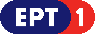 	Πρόγραμμα ΕΡΤ2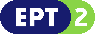 	Πρόγραμμα ΕΡΤ3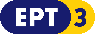 Πρόγραμμα ΕΡΤ Sports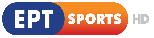 